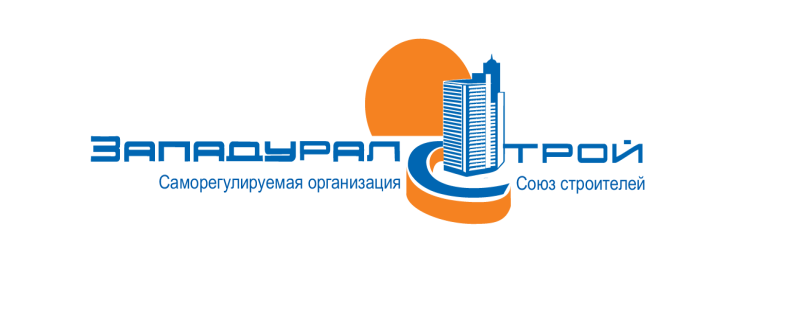 Утверждено Решением Общего собранияСРО СС «Западуралстрой»Протокол № 55 от 26.03.2020г.Председатель собрания____________В.П. СуетинПОЛОЖЕНИЕОБ ОБЩЕМ СОБРАНИИ ЧЛЕНОВ
СОЮЗА САМОРЕГУЛИРУЕМОЙ ОРГАНИЗАЦИИ
«ЗАПАДУРАЛСТРОЙ»г. Пермь, 2020г.1 ОБЩИЕ ПОЛОЖЕНИЯНастоящее Положение разработано в соответствии с действующим законодательством Российской Федерации, Уставом Союза Саморегулируемой организации «Западуралстрой» (далее – СРО СС «Западуралстрой», Союз).Общее собрание членов Союза (далее - Общее собрание) является высшим органом управления СРО СС «Западуралстрой».КОМПЕТЕНЦИЯ ОБЩЕГО СОБРАНИЯ ЧЛЕНОВутверждение Устава СРО СС «Западуралстрой», внесение в него изменений;2.2 избрание членов постоянно действующего коллегиального органа управления - Президиума СРО СС «Западуралстрой», досрочное прекращение полномочий указанного органа, досрочное прекращение полномочий отдельных его членов тайным голосованием;назначение на должность лица, осуществляющего функции единоличного исполнительного органа Союза - Генерального директора СРО СС «Западуралстрой», досрочное освобождение от должности в форме открытого голосования;установление компетенции исполнительного органа и порядка осуществления им руководства текущей деятельностью;утверждение мер дисциплинарного воздействия, порядка и оснований их применения, порядка рассмотрения дел о нарушении членами Союза требований стандартов и правил СРО СС «Западуралстрой», условий членства в Союзе;определение приоритетных направлений деятельности Союза, принципов формирования и использования ее имущества;утверждение сметы СРО СС «Западуралстрой», внесение в нее изменений, утверждение годовой бухгалтерской отчетности Союза;принятие решения о добровольном исключении сведений о СРО СС «Западуралстрой» из государственного реестра саморегулируемых организаций;принятие решения о реорганизации или ликвидации СРО СС «Западуралстрой», назначении ликвидатора или ликвидационной комиссии, утверждение ликвидационного баланса; установление правил размещения и инвестирования средств компенсационных фондов, принятие решения об инвестировании средств компенсационного фонда возмещения вреда, определение возможных способов размещения средств компенсационных фондов Союза в кредитных организациях;установление размеров вступительного и регулярных членских взносов и порядка их уплаты;утверждение внутренних документов СРО СС «Западуралстрой»:о компенсационном фонде возмещения вреда;о компенсационном фонде обеспечения договорных обязательств;о реестре членов СРО СС «Западуралстрой»;о процедуре рассмотрения жалоб на действия (бездействие) членов саморегулируемой организации и иных обращений, поступивших в СРО СС «Западуралстрой»;о проведении СРО СС «Западуралстрой» анализа деятельности своих членов на основании информации, представляемой ими в форме отчетов;о членстве в СРО СС «Западуралстрой», в том числе о требованиях к членам Союза, о размере, порядке расчета и уплаты вступительного взноса, членских взносов;об утверждении мер дисциплинарного воздействия, порядка и оснований их применений, порядка рассмотрения дел;о коллегиальном органе управления (Президиуме) СРО СС «Западуралстрой»;о высшем органе управления (Общем собрании) СРО СС «Западуралстрой»;утверждение отчета постоянно действующего коллегиального органа управления и исполнительного органа Союза;избрание руководителя постоянно действующего коллегиального органа управления – Председателя Президиума СРО СС «Западуралстрой», досрочное прекращение полномочий Председателя Президиума;избрание ревизионной комиссии или ревизора СРО СС «Западуралстрой», досрочное прекращение их (его) полномочий;определение порядка приема и выхода членов;принятие решений о создании филиалов и открытии представительств Союза, в пределах субъекта Российской Федерации, где зарегистрирован Союз;принятие решения об основных приоритетных направлениях деятельности Союза;принятие иных решений, которые в соответствии с Градостроительным кодексом Российской Федерации, другими федеральными законами отнесены к исключительной компетенции Общего собрания членов Союза.Решения Общего собрания по вопросам: предусмотренным п.2.1-2.5, 2.7-2.11, 2.13-2.15 настоящего Положения, принимаются квалифицированным большинством голосов (не менее чем 2/3 голосов от числа членов Союза, присутствующих на Общем собрании); по вопросам, предусмотренным п. 2.12 настоящего Положения, принимаются квалифицированным большинством голосов (более чем 50 (Пятьдесят) процентов голосов от общего числа членов Союза).Решение Общего собрания по вопросам, предусмотренным п. 2.9 настоящего Устава, принимается единогласно всеми членами, присутствующими на Общем собрании. 3 ПОРЯДОК НАЗНАЧЕНИЯ И ПРОВЕДЕНИЯ ОБЩЕГО СОБРАНИЯ ЧЛЕНОВНе позднее, чем за десять дней до дня проведения Общего собрания Генеральный директор обязан также разместить на сайте СРО СС «Западуралстрой» в сети «Интернет» объявление о проведении Общего собрания, о месте проведения Общего собрания членов и времени, проект повестки дня, а так же иную информацию, подлежащую представлению участникам Общего собрания.Генеральный директор не вправе отказать Президиуму в размещении извещения о проведении Общего собрания, о внесении изменений в повестку дня Общего собрания, в том числе о включении в повестку дня дополнительных вопросов или в размещении иной информации об Общем собрании, подлежащей размещению на сайте СРО СС «Западуралстрой», за исключением случаев нарушения требований и процедур, установленных настоящим Уставом, либо если такая информация противоречит действующему законодательству РФ, настоящему Уставу, иным внутренним документам Союза, ее целям и задачам.Вопросы об избрании членов Президиума, Председателя Президиума, Генерального директора СРО СС «Западуралстрой» и (или) досрочном прекращении полномочий Президиума, Председателя Президиума, отдельного члена Президиума, Генерального директора могут быть внесены в повестку дня Общего собрания исключительно:Президиумом в соответствии с положением «О Президиуме»;Членами СРО СС «Западуралстрой» обладающими в совокупности не менее чем 1/3 голосов от общего числа членов Союза. Члены СРО СС «Западуралстрой» вправе участвовать в Общем собрании лично или через своих представителей. Лица, осуществляющие регистрацию участников Общего собрания, не могут отказать или иным образом препятствовать в регистрации лицу, надлежащим образом подтвердившему свои полномочия. Одновременно с регистрацией участников Общего собрания Счетная комиссия осуществляет при необходимости выдачу бюллетеней для голосования по вопросам повестки дня Общего собрания.Представители членов должны предъявить регистратору документы, удостоверяющие их личность, и представить для прикрепления к листу регистрации документы (оригиналы либо их копии), надлежащим образом подтверждающие их полномочия, в случае их отсутствия в Союзе.Доверенность, выданная представителю члена Союза, должна содержать сведения о представляемом и представителе, быть оформлена в соответствии с требованиями Гражданского кодекса Российской Федерации;Без доверенности в Общем собрании членов Союза вправе принимать участие:лицо, имеющее право на основании Устава без доверенности действовать от имени юридического лица - члена СРО СС «Западуралстрой»;индивидуальный предприниматель - член СРО СС «Западуралстрой».Не зарегистрировавшийся представитель члена Союза не вправе принимать участие в голосовании. Голос незарегистрированного участника собрания при подсчете голосов не учитывается.Общее собрание открывает Председатель Президиума СРО СС «Западуралстрой» (или исполняющий обязанности Председателя Президиума, назначенный вместо него в установленном порядке, либо заместитель Председателя Президиума). Указанное лицо является председательствующим на Общем собрании.Секретарь Общего собрания ведёт протокол Общего собрания.Общее собрание вправе принимать решения исключительно по вопросам повестки дня, утвержденным Президиумом и сообщенным членам СРО СС «Западуралстрой» в соответствии с настоящим Уставом.Форму бюллетеней разрабатывает и утверждает Президиум СРО СС «Западуралстрой» в порядке, предусмотренным настоящим Положением.В бюллетене для голосования должны быть указаны:форма проведения Общего собрания;дата, место, время проведения Общего собрания;вопрос (вопросы) поставленный на голосование;формулировки решений по каждому вопросу (имя каждого кандидата), голосование по которому осуществляется данным бюллетенем;варианты голосования по каждому вопросу повестки дня, выраженные формулировками «за», «против» или «воздержался».Подсчет голосов при проведении открытого или тайного голосования осуществляется  Счетной комиссией.Состав счетной комиссии состоит из 3 (трёх) человек. Кандидатуры в состав счетной комиссии вносит на рассмотрение Генеральный директор СРО СС «Западуралстрой».При голосовании, осуществляемом бюллетенями для голосования, засчитываются голоса по тем вопросам, по которым голосующим оставлен только один из возможных вариантов голосования.Голосование на Общем собрании производится по принципу: «один член СРО СС «Западуралстрой» - один голос».Счётная комиссия проверяет полномочия и регистрирует лиц, участвующих на Общем собрании членов, одновременно с регистрацией выдаёт бюллетени для голосования, определяет кворум Общего собрания, разъясняет вопросы, возникающие в связи с реализацией членами СРО СС «Западуралстрой» (их представителями) права голоса на Общем собрании, разъясняет порядок голосования по вопросам, выносимым на голосование, обеспечивает установленный порядок голосования и права членов СРО СС «Западуралстрой» на участие в голосовании, подсчитывает голоса и подводит итоги голосования, составляет протокол об итогах голосования, прошивает, опечатывает и передает Генеральному директору СРО СС «Западуралстрой» на хранение бюллетени для голосования, протокол об итогах голосования, лист регистрации и иные документы.Решения, принятые Общим собранием членов, а также итоги голосования оглашаются непосредственно на Общем собрании, в ходе которого проводилось голосование. Протокол Общего собрания членов СРО СС «Западуралстрой» составляется не позднее трёх рабочих дней после закрытия Общего собрания. Протокол Общего собрания подписывается председательствующим на Общем собрании и секретарём Общего собрания.Генеральный директор СРО СС «Западуралстрой» обязан в срок не позднее чем через три рабочих дня со дня принятия решения Общего собрания, организовать размещение протокола Общего собрания на сайте СРО СС «Западуралстрой» в сети Интернет.На решение (утверждение) Общего собрания может быть вынесен любой другой вопрос, пусть и отнесенный к компетенции другого органа. При этом должна быть выдержана процедура включения соответствующего вопроса в повестку дня, предусмотренная настоящим Уставом. Общее собрание созывается с периодичностью не реже чем один раз в год.
 Общее собрание может быть проведено в очной форме и путем проведения заочного голосования (опросным путём). О проведении Общего собрания в форме заочного голосования члены Союза уведомляются путем размещения соответствующей информации на официальном сайте Союза в сети Интернет не менее чем за 10 (десять) дней до начала приёма документов, подтверждающих волеизъявление членов Союза по вопросам повестки дня Общего собрания, проводимого в форме заочного голосования. В уведомлении о проведении Общего собрания в форме заочного голосования должен быть указан срок окончания процедуры голосования. Во всем остальном порядок проведения Общего собрания в форме заочного голосования аналогичен порядку проведения Общего собрания в очной форме.В протоколе о результатах заочного голосования должны быть указаны:дата, до которой принимались документы, содержащие сведения о голосовании;сведения о лицах, принявших участие в голосовании;результаты голосования по каждому вопросу повестки дня;сведения о лицах, проводивших подсчет голосов;сведения о лицах, подписавших протокол.3.22 Принятие Общим собранием Союза решения, а также состав участников, присутствовавших на Общем собрании, подтверждаются подписанием протокола Общего собрания председателем собрания и секретарем собрания. Нотариальное удостоверение данных фактов не требуется.4 ЗАКЛЮЧИТЕЛЬНЫЕ ПОЛОЖЕНИЯНастоящее Положение, изменения, внесенные в настоящее Положение, решение о признании утратившим силу настоящего Положения, вступают в силу со дня внесения сведений о нем в государственный реестр саморегулируемых организаций.